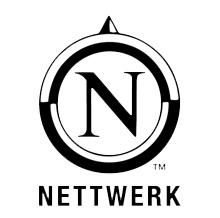 LUKE SITAL-SINGH VERÖFFENTLICHT NEUE SINGLE “CAN’T GET HIGH”CO-WRITTEN MIT OLD SEA BRIGADELISTEN HERE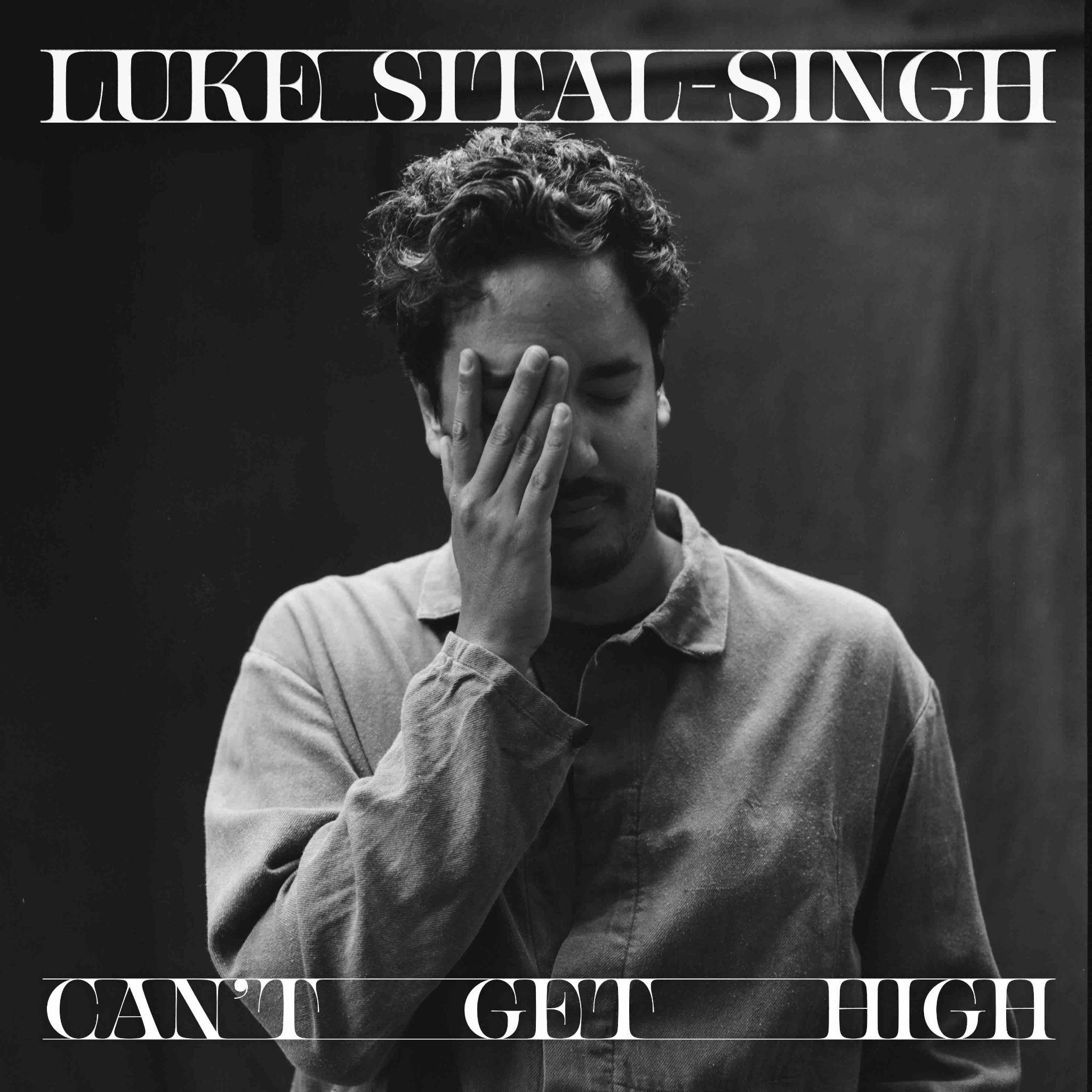 AUS DEM KOMMENDEN ALBUM DRESSING LIKE A STRANGERERSCHEINT AM 2. SEPTEMBER BEI NETTWERKPASSENGER SUPPORT TOUR & UK HEADLINE TOURLiebe Medienpartner,der in Großbritannien geborene und in Los Angeles lebende Sänger, Songwriter und Produzent Luke Sital-Singh veröffentlicht die Single „Can't Get High" aus seinem kommenden Nettwerk-Debütalbum Dressing Like A Stranger, welches am 2. September erscheint. Sital-Singh wird den Künstler Passenger im August und September auf seiner Europatournee begleiten, bevor er auf eine Headline-Tour durch Großbritannien geht, die am 25. September in Bristol im The Fleece beginnt und am 9. Oktober im Londoner Lafayette ihren Höhepunkt hat.„Can't Get High" wurde von Ben Cramer alias Old Sea Brigade mitgeschrieben, der zuvor mit Luke an der hochgelobten EP All The Ways You Sing In The Dark (2020) gearbeitet hat. Der beschwingte Song kombiniert einen hohen Sprechgesang mit einer strahlenden Harmonie, während Luke versichert: „Can't get high 'till you come down". Er erklärt, dass der Song von der „Suche nach dem Sinn einer gescheiterten Beziehung" handelt. Erinnerungen zu verarbeiten und zu versuchen, das Positive zu sehen, wenn die Dinge schlecht laufen."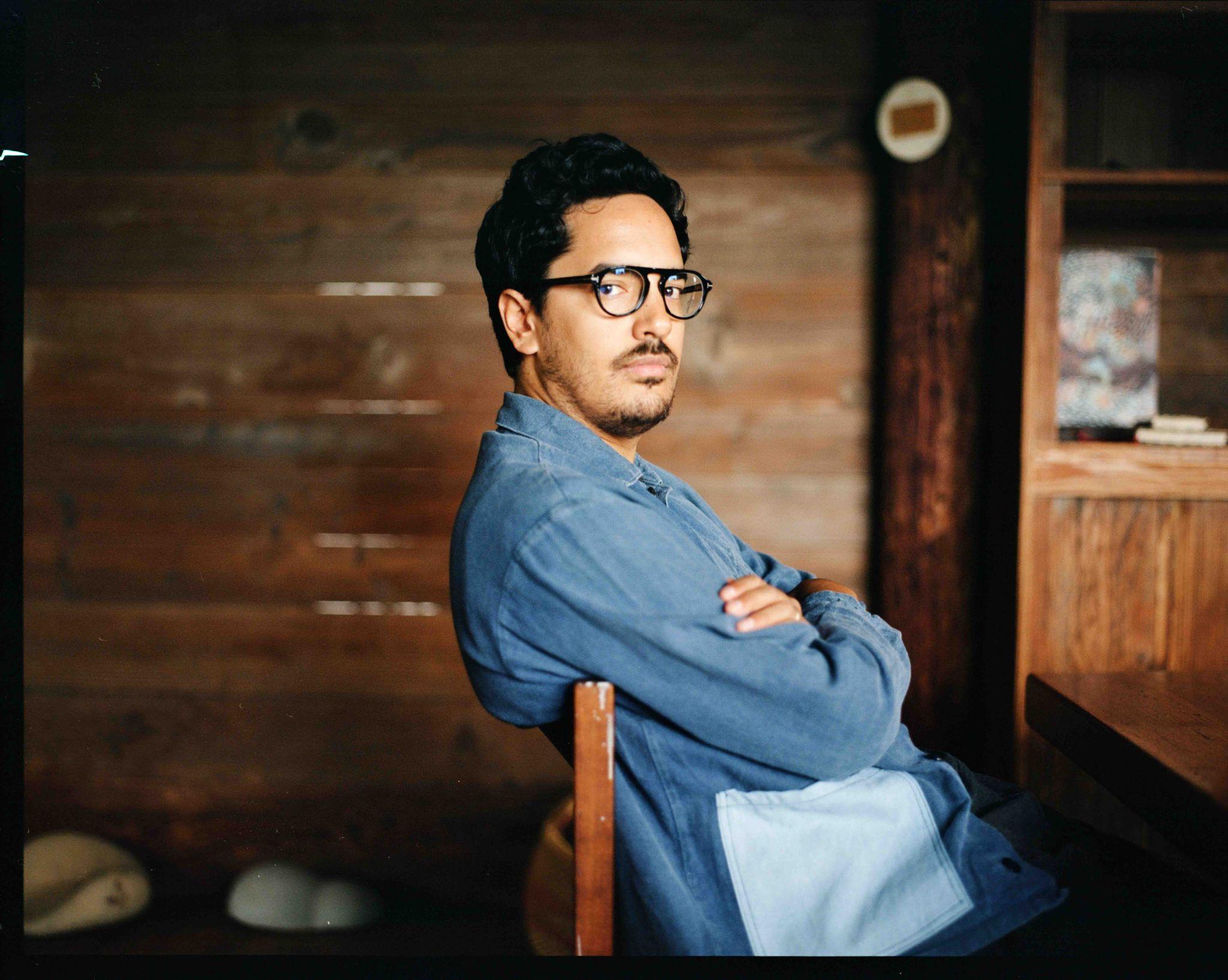 Photo credit Andrew PainterVor zehn Jahren veröffentlichte Luke Sital-Singh seine Debütsingle „Fail For You" und stellte der Welt seine einzigartige Fähigkeit vor, Songs voller Empathie und emotionaler Resonanz zu schreiben. Mehr als drei hochgelobte Alben - The Fire Inside (2014), Time Is A Riddle (2017), and A Golden State (2019) – diese Qualitäten beschertem ihm eine weltweite Fangemeinde und sorgten dafür, dass seine Songs fast 150 Millionen Spotify-Streams erreichten. Lukes Musik wird häufig in Fernsehsendungen verwendet, von US-Dramaserien wie Suits, Grey's Anatomy und New Amsterdam bis hin zu beliebten britischen Serien wie Made In Chelsea und Love Island. Er ist mit Angus and Julia Stone, Martha Wainwright und The Staves auf Tour gewesen und hat sogar seinen eigenen TED-Talk auf der offiziellen TED-Konferenz in Vancouver gehalten.Dressing Like A Stranger ist der Nachfolger des 2019 erschienenen Albums A Golden, das seinem Umzug nach Los Angeles vorausging. Dressing Like A Stranger wurde im Golden State geschrieben und aufgenommen. Anfangs arbeitete Luke allein zu Hause in Los Feliz, als COVID-19 über die Welt hereinbrach. Später mietete er ein Studio und nahm ein paar Songs selbst auf, bevor er seinen britischen Kollegen und Singer-Songwriter Dan Croll als Co-Produzenten und Tchad Blake (Fiona Apple, The Black Keys, Elvis Costello) für den Mix hinzuzog.„Ich liebe die Zusammenarbeit", offenbart Luke. „Als ich anfing dieses Album zu schreiben, vermisste ich diesen Teil des Arbeitsprozesses. Dan genießt das Zusammenpuzzeln von Musik. Er entwickelt so viele unterschiedliche Versionen von Songs. Ich bin stattdessen eher instinktiv. Es war schön jemanden wie Dan dabei zu haben, der manchmal einfach sagt: „Das brauchen wir nicht!“ „Dan hat die Musik aus einer Art Vogelperspektive betrachtet, den Drive bewahrt und das große Ganze durchschaut. Er hat mich dazu gebracht mehr Takes zu machen als ich es allein getan hätte.“At the same time, he found inspiration in a new instrument. Eine Gummisteg-Gitarre eröffnete Luke eine neue Welt. Er schrieb den Titeltrack „Dressing Like A Stranger" mit der Gitarre und machte sie zu seinem kreativen Ausgangspunkt„Dressing Like A Stranger" mit der Gitarre und machte sie zu seinem kreativen Ausgangspunkt. „Dressing Like A Stranger war der erste Song, den ich geschrieben habe. Er hat das ganze Album in Gang gesetzt", erinnert er sich. „Die Gitarre hat einen sehr charakteristischen Klang. Ich wollte nicht einfach ein weiteres „akustisches Singer-Songwriter-Ding“ machen. Mein erstes Album war eine glänzende Pop-Platte, das zweite Album war rauer, und mein drittes Album war lyrischer. Der Klang der Gitarre spiegelte wider, wie ich mich jetzt fühle."Ebenfalls auf dem Album erhältlich sind die Titel: „Summer Somewhere", „California,", „Me And God” und „Blind Missiles".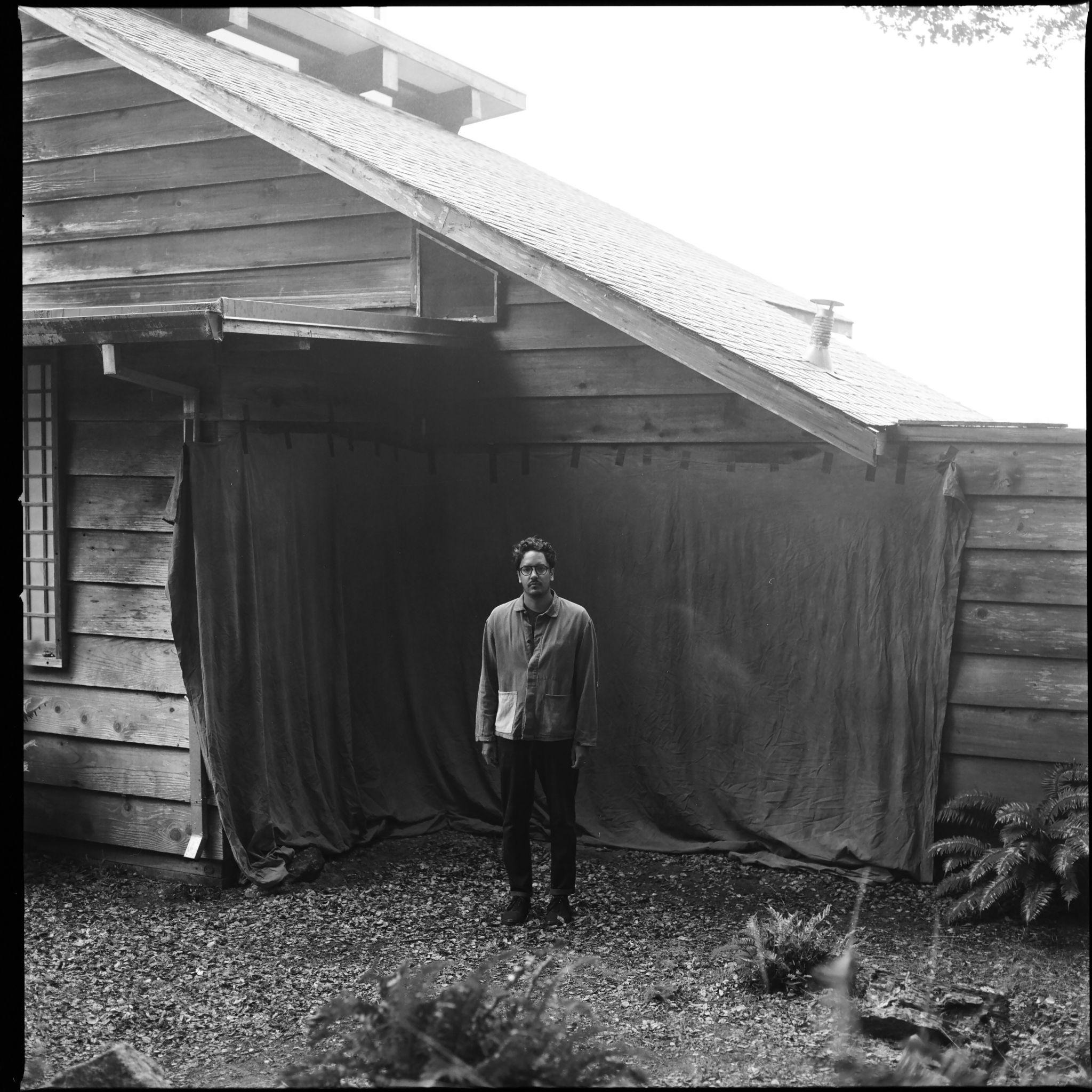 Album ArtLuke Sital-Singh Dressing Like A Stranger01 Dressing Like A Stranger02 Blind Missiles03 California04 Rather Be05 Can't Get High06 Me & God07 All Night Stand08 Summer Somewhere09 Forever Endeavour10 Wiser Too11 The WalkLUKE SITAL-SINGH LIVESupporting Passenger:August 24         Dublin, Vicar StreetAugust 25         Belfast, Ulster HallAugust 27         Amsterdam, AFAS LiveAugust 28         Cologne, Carlswerk VictoriaAugust 30         Barcelona, RazzmatazzAugust 31         Madrid, Sala La RivieraSeptember 2     Paris, Le TrianonSeptember 3     Brussels, Cirque Royal – Koninklijk CircusSeptember 6     Milan, FabriqueSeptember 7     Munich, TonHalle MünchenSeptember 9     Zurich, VolkshausSeptember 11   Vienna, Globe WienSeptember 12   Krakow, Klub StudioSeptember 14   Berlin, Astra KulturhausSeptember 15   Hamburg, FabrikSeptember 18   Copenhagen, VEGASeptember 20   Gothenburg, Trädgår‘nSeptember 21   Oslo, Sentrum SceneUK Headline Tour:September 25   Bristol The FleeceSeptember 26   Southampton 1865September 27   Brighton Green Door StoreSeptember 29   Cambridge The Portland ArmsSeptember 30   Sheffield The LeadmillOctober 3     	Manchester YES – The Pink RoomOctober 4     	Leeds Brudenell Social ClubOctober 6     	Newcastle Cluny 2October 8     	Birmingham Dead WaxOctober 9     	London Lafayettewww.lukesitalsingh.com Twitter | Facebook | InstagramCover, Fotos und Infos findet Ihr hier: https://presse-peter.de/media/86/index.html Viele GrüßePresse Peter